AVISO DE RESULTADOS DE COLOCACIÓNPrograma Global de Valores Fiduciarios “Multiplycard”por hasta V/N U$S25.000.000 (o su equivalente en otras monedas)FIDEICOMISO FINANCIERO“MULTIPLYCARD III”Por V/N $ 101.553.724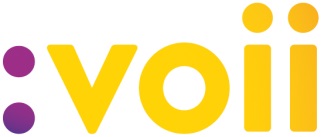 Banco Voii S.A.Organizador y Colocador El presente es un aviso complementario al (i) Suplemento de Prospecto de fecha 22 de octubre de 2020 correspondiente a los Valores Fiduciarios del Fideicomiso Financiero Multiplycard III por un monto de V/N $ 101.553.724.- (el “Suplemento de Prospecto”) a emitirse en el marco del Programa Global de Valores Fiduciarios Multiplycard autorizado por la CNV por Resolución Nº RESFC-2018-19845-APN-DIR#CNV de fecha 31 de octubre de 2018; (ii) al aviso de colocación de fecha 22 de octubre de 2020 (el “Aviso de Colocación”); y (iii) al aviso de prórroga de fecha 27 de octubre de 2020 (el “Aviso de Prórroga”).El Suplemento de Prospecto y el Aviso de Colocación han sido publicados en la Autopista de Información Financiera (AIF) de la CNV y en el Micrositio de Colocaciones Primarias de la WEB del MAE el 22 de octubre de 2020, y en el boletín diario de la Bolsa de Comercio de Buenos Aires el 23 de octubre de 2020. El Aviso de Prórroga ha sido publicado el 27 de septiembre de 2020 en la Autopista de Información Financiera (AIF) de la CNV, en el Micrositio de Colocaciones Primarias de la WEB del MAE, y en el boletín diario de la Bolsa de Comercio de Buenos Aires. Conforme con lo previsto en el Suplemento de Prospecto, el Aviso de Colocación y el Aviso de Prórroga citados precedentemente, y habiendo finalizado el período de Licitación Pública, se informa su resultado:VALORES DE DEUDA FIDUCIARIA CLASE A:  1. Monto de emisión: V/N $ 70.261.0072. Cantidad de ofertas recibidas: 12 por $70.500.0003. Monto total adjudicado a terceros: $70.261.0074. TIR de corte: 42.76%5. Precio de Emisión: 101.6855%6. Factor de prorrateo: 96.8134%VALORES DE DEUDA FIDUCIARIA CLASE B:  1. Monto de emisión: V/N $ 7.675.572VALORES DE DEUDA FIDUCIARIA CLASE C:  1. Monto de emisión: V/N $ 23.617.145Asimismo, se informa que, de conformidad con los extremos establecidos en el Suplemento de Prospecto la totalidad de los Valores de Deuda Fiduciaria Clase B y la totalidad de los Valores de Deuda Fiduciaria Clase C han sido adjudicados al Fiduciante en contraprestación a la transferencia de los Créditos al Fideicomiso.Fecha de Emisión y Liquidación: 30 de octubre de 2020Todos los términos que comiencen en mayúscula utilizados en el presente y que no se encuentren específicamente definidos en el presente aviso tienen el significado a ellos asignado en el Suplemento de Prospecto y/o en el Aviso de Colocación, según corresponda.Ciudad Autónoma de Buenos Aires, 29 de octubre de 2020.Ignacio PazAutorizado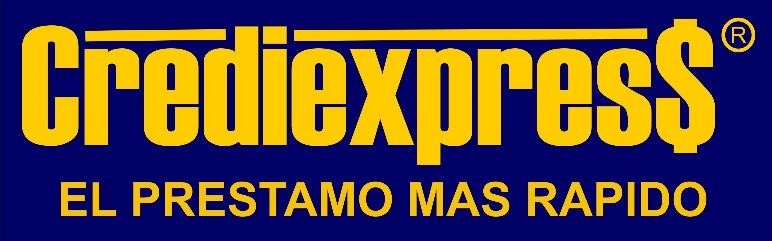 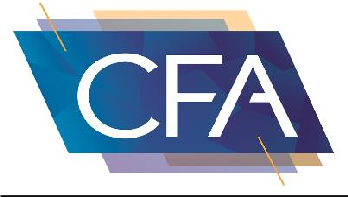 Multiplycard S.A.Fiduciante, Administrador y Agente de CobroCFA COMPAÑÍA FIDUCIARIA AMERICANA S.A.Fiduciario, Emisor y Agente de CustodiaValores de Deuda Fiduciaria Clase A V/N $ 70.261.007-Valores de Deuda Fiduciaria Clase B V/N $ 7.675.572-                                 Valores de Deuda Fiduciaria Clase CV/N $ 23.617.145-                                 Valores de Deuda Fiduciaria Clase CV/N $ 23.617.145-